ПОСТАНОВЛЕНИЕ№ 75                                               п. Золотари		    от «25 » сентября 2020 г.«О внесении изменений и дополнений в Постановление № 75 от 17 декабря 2019 года«Об утверждении реестра мест (площадок)накопления твердых коммунальных отходовна территории Гончаровского сельского поселения»        С целью приведения законодательства Гончаровского сельского поселения в соответствии с действующим законодательством, руководствуясь статьей 7 Федерального закона от 06 октября 2003 года № 131-ФЗ «Об общих принципах организации местного самоуправления в Российской Федерации», администрация Гончаровского сельского поселенияПОСТАНОВЛЯЕТ:    1. Внести изменения и дополнения в постановление № 75 от 17 декабря 2019 года «Об утверждении реестра мест (площадок) накопления твердых коммунальных отходовна территории Гончаровского сельского поселения» (далее – постановление)1.1 Приложение к Постановлению изложить в новой редакции согласно приложения к настоящему постановлению:     2. Контроль за исполнением настоящего Постановления оставляю за собой.     3. Настоящее постановление вступает в силу со дня его официального опубликования (обнародования). Глава Гончаровского  сельского поселения                                                                      С.Г. Нургазиев                                                                                  Рег. № 75 /2020г.                                                                                                           Приложение  к постановлению Администрации Гончаровского                                                                                          сельского поселения                                                                                                       от «25» сентября 2020 № 75 РЕЕСТР МЕСТ (ПЛОЩАДОК) НАКОПЛЕНИЯ ТВЕРДЫХ КОММУНАЛЬНЫХ ОТХОДОВ НА ТЕРРИТОРИИ ГОНЧАРОВСКОГО СЕЛЬСКОГО ПОСЕЛЕНИЯ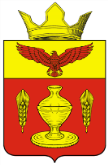 Администрация Гончаровского сельского поселенияПалласовского муниципального районаВолгоградской области__________________________________________________________________________________№п/пДанные о нахождении мест (площадок) накопления ТКОДанные о технических характеристиках  мест (площадок) накопления ТКОДанные о технических характеристиках  мест (площадок) накопления ТКОДанные о собственниках мест (площадок) накопления ТКОданные об источниках образования ТКО, которые складируются в местах (на площадках) накопления твердых коммунальных отходов 1.Палласовский район,  п. Золотари, ул. Ленина, 10Покрытие бетонПлощадь 18,6 м.кв.количество контейнеров-1объем 1,0 куб.м.Покрытие бетонПлощадь 18,6 м.кв.количество контейнеров-1объем 1,0 куб.м.Администрация Гончаровского сельского поселения Палласовского муниципального района Волгоградской областиОГРН1053478417365Адрес администрации: 404241, Волгоградская область, Палласовский район, п. Золотари, ул. Садовая, 7.Жилые дома по ул. Ленина2.Палласовский район, п. Золотари, ул. Еременко, 7Покрытие бетонПлощадь 18,6 м.кв.количество контейнеров-1объем 1,0 куб.м.Покрытие бетонПлощадь 18,6 м.кв.количество контейнеров-1объем 1,0 куб.м.Администрация Гончаровского сельского поселения Палласовского муниципального района Волгоградской областиОГРН1053478417365Адрес администрации: 404241, Волгоградская область, Палласовский район, п. Золотари, ул. Садовая, 7.Жилые дома по. ул. Еременко, Садовая3.Палласовский район, п. Золотари, ул. Кооперативная, 10Покрытие бетонПлощадь 18,6 м.кв.количество контейнеров-1объем 1,0 куб.м.Покрытие бетонПлощадь 18,6 м.кв.количество контейнеров-1объем 1,0 куб.м.Администрация Гончаровского сельского поселения Палласовского муниципального района Волгоградской областиОГРН1053478417365Адрес администрации: 404241, Волгоградская область, Палласовский район, п. Золотари, ул. Садовая, 7.Жилые дома по ул. Кооперативная, Маяковского4.Палласовский район, п. Золотари, ул. Задорожная, 3Покрытие бетонПлощадь 18,6 м.кв.количество контейнеров-1объем 1,0 куб.м.Покрытие бетонПлощадь 18,6 м.кв.количество контейнеров-1объем 1,0 куб.м.Администрация Гончаровского сельского поселения Палласовского муниципального района Волгоградской областиОГРН1053478417365Адрес администрации: 404241, Волгоградская область, Палласовский район, п. Золотари, ул. Садовая, 7.Жилые дома по ул. Задорожная, Интернациональная5.Палласовский район, п. Золотари, ул. И. Маденова, 2Покрытие бетонПлощадь 18,6 м.кв.количество контейнеров-1объем 1,0 куб.м.Покрытие бетонПлощадь 18,6 м.кв.количество контейнеров-1объем 1,0 куб.м.Администрация Гончаровского сельского поселения Палласовского муниципального района Волгоградской областиОГРН1053478417365Адрес администрации: 404241, Волгоградская область, Палласовский район, п. Золотари, ул. Садовая, 7.Жилые дома по ул. И. Маденова, Титова6.Палласовский район, п. Золотари, ул. Интернациональная, 8Покрытие бетонПлощадь 18,6 м.кв.количество контейнеров-1объем 1,0 куб.м.Покрытие бетонПлощадь 18,6 м.кв.количество контейнеров-1объем 1,0 куб.м.Администрация Гончаровского сельского поселения Палласовского муниципального района Волгоградской областиОГРН1053478417365Адрес администрации: 404241, Волгоградская область, Палласовский район, п. Золотари, ул. Садовая, 7.Жилые дома по ул. Интернациональная, Северная7.Палласовский район, п. Золотари, ул. Мира, 3аПокрытие бетонПлощадь 18,6 м.кв.количество контейнеров-1объем 1,0 куб.м.Покрытие бетонПлощадь 18,6 м.кв.количество контейнеров-1объем 1,0 куб.м.Администрация Гончаровского сельского поселения Палласовского муниципального района Волгоградской областиОГРН1053478417365Адрес администрации: 404241, Волгоградская область, Палласовский район, п. Золотари, ул. Садовая, 7.Жилые дома по у. Мира, Интернациональная8.Палласовский район, п. Золотари, ул. Молодежная, 4Покрытие бетонПлощадь 18,6 м.кв.количество контейнеров-1объем 1,0 куб.м.Покрытие бетонПлощадь 18,6 м.кв.количество контейнеров-1объем 1,0 куб.м.Администрация Гончаровского сельского поселения Палласовского муниципального района Волгоградской областиОГРН1053478417365Адрес администрации: 404241, Волгоградская область, Палласовский район, п. Золотари, ул. Садовая, 7.Жилые дома по ул. Молодежная, Кооперативная9.Палласовский район, п. Золотари, ул. Степная, 8Покрытие бетонПлощадь 18,6 м.кв.количество контейнеров-1объем 1,0 куб.м.Покрытие бетонПлощадь 18,6 м.кв.количество контейнеров-1объем 1,0 куб.м.Администрация Гончаровского сельского поселения Палласовского муниципального района Волгоградской областиОГРН1053478417365Адрес администрации: 404241, Волгоградская область, Палласовский район, п. Золотари, ул. Садовая, 7.Жилые дома по ул. Степная, Южная10.Палласовский район, п. Золотари, ул. И. Маденова, 16аПокрытие бетонПлощадь 18,6 м.кв.количество контейнеров-1объем 1,0 куб.м.Покрытие бетонПлощадь 18,6 м.кв.количество контейнеров-1объем 1,0 куб.м.Администрация Гончаровского сельского поселения Палласовского муниципального района Волгоградской областиОГРН1053478417365Адрес администрации: 404241, Волгоградская область, Палласовский район, п. Золотари, ул. Садовая, 7.Жилые дома по ул. И. Маденова, Кирова11.Палласовский район, п. Золотари, ул. Интернациональная, 12Покрытие бетонПлощадь 18,6 м.кв.количество контейнеров-1объем 1,0 куб.м.Покрытие бетонПлощадь 18,6 м.кв.количество контейнеров-1объем 1,0 куб.м.Администрация Гончаровского сельского поселения Палласовского муниципального района Волгоградской областиОГРН1053478417365Адрес администрации: 404241, Волгоградская область, Палласовский район, п. Золотари, ул. Садовая, 7.Жилые дома по ул. Интернациональная, Куйбышева12.Палласовский район, п. Золотари, ул. Садовая (3)Палласовский район, п. Золотари, ул. Садовая (3)Покрытие бетонПлощадь 18,6 м.кв.количество контейнеров-1объем 1,0 куб.м.Администрация Гончаровского сельского поселения Палласовского муниципального района Волгоградской областиОГРН1053478417365Адрес администрации: 404241, Волгоградская область, Палласовский район, п. Золотари, ул. Садовая, 7.Жилые дома по ул. Садовая, Пушкина13.Палласовский район, п. Золотари, ул. ОктябрьскаяПалласовский район, п. Золотари, ул. ОктябрьскаяПокрытие бетонПлощадь 18,6 м.кв.количество контейнеров-1объем 1,0 куб.м.Администрация Гончаровского сельского поселения Палласовского муниципального района Волгоградской областиОГРН1053478417365Адрес администрации: 404241, Волгоградская область, Палласовский район, п. Золотари, ул. Садовая, 7Жилые дома по ул. Октябрьская, Ленина, Советская14.Палласовский район, п. Золотари, ул. Садовая, 2Палласовский район, п. Золотари, ул. Садовая, 2Покрытие бетонПлощадь 18,6 м.кв.количество контейнеров-1объем 1,0 куб.м.Администрация Гончаровского сельского поселения Палласовского муниципального района Волгоградской областиОГРН1053478417365Адрес администрации: 404241, Волгоградская область, Палласовский район, п. Золотари, ул. Садовая, 7МДОУ «Золотаревский детский сад»15.Палласовский район, п. Золотари, ул. Комсомольская, 14Палласовский район, п. Золотари, ул. Комсомольская, 14Покрытие бетонПлощадь 18,6 м.кв.количество контейнеров-1объем 1,0 куб.м.Администрация Гончаровского сельского поселения Палласовского муниципального района Волгоградской областиОГРН1053478417365Адрес администрации: 404241, Волгоградская область, Палласовский район, п. Золотари, ул. Садовая, 7МКОУ «Золотаревская сш им. Героя России И. Маденова».